									Piła, dn.……………………..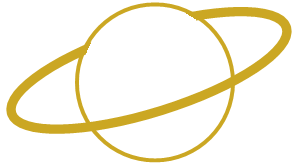 ………………………………(Imię i nazwisko wnioskodawcy-rodzica kandydata							Dyrektor………………………………				Szkoły Podstawowej nr 4………………………………				im. Mikołaja Kopernika(Adres do korespondencji)					w PileWNIOSEKdotyczy: przyjęcia dziecka sześcioletniego do pierwszej klasy szkoły podstawowejProszę  o przyjęcie syna/córki……………………………………………………………….do klasy pierwszej w roku szkolnym…………………………………..Oświadczam, iż dziecko uczęszczało/ nie uczęszczało do przedszkola.W związku z tym , iż dziecko nie uczęszczało do przedszkola do wniosku dołączam opinie PPP…………………………………………………………………………………………………………………………………………………………………………………………………………………………………………………………………………………………………Dziecko należy do rejonu Szkoły Podstawowej nr………………..w ………………………..Dane dziecka:Nazwa i adres przedszkola, do którego dziecko uczęszczało od………roku życia:……………………………………………………………………………………………………………………………………………………………………………………………………………………………………………………….								(podpis rodziców)Oświadczenie:Oświadczam pod rygorem  odpowiedzialności karnej, że podane we wniosku dane są zgodne z aktualnym stanem faktycznym ………………………………………………….								(podpis rodziców)KLAUZULA INFORMACYJNAZgodnie z art. 13  Rozporządzenia Parlamentu Europejskiego i Rady (UE) 2016/679   z dnia 27 kwietnia 2016 r. w sprawie ochrony osób fizycznych w związku z przetwarzaniem danych osobowych
 i w sprawie swobodnego przepływu takich danych oraz uchylenia dyrektywy 95/46/WE  (4.5.2016 
L 119/40 Dziennik Urzędowy Unii Europejskiej PL) przyjmuję do wiadomości, iż:	1.   Administratorem podanych przeze mnie danych osobowych jest Szkoła Podstawowa nr 4 im. Mikołaja Kopernika w Pile, ul. Poniatowskiego 16, 64-930 Piła (dalej: ”Szkoła”), e-mail: sp4pila@gmail.com2. Inspektorem ochrony danych w Szkole jest Dawid Nogaj e-mail: inspektor@bezpieczne-dane.eu3.   Podane dane osobowe będą przetwarzane przez Administratora przez okres rekrutacji na rok szkolny 2019/2020 i realizacji działalności dydaktyczno-wychowawczo-opiekuńczej wobec dziecka, którego dane dotyczą.4. Dane osobowe będą przetwarzane na podstawie art. 6 ust. 1 lit. c  w/w ogólnego rozporządzenia 
o ochronie danych w celu realizacji zadań ustawowych, określonych w Ustawie – Prawo oświatowe 
z dn. 14 grudnia 2016 r. (Dz. U. z 2017 r., poz. 59 oraz Ustawy o systemie oświaty z dnia 7 września 1991 r. (Dz. U. z 2017 r., poz. 2198) i statutowych zadań dydaktycznych, opiekuńczych 
i wychowawczych w placówce.4.    Dane nie będą udostępniane podmiotom innym niż upoważnione na podstawie stosownych przepisów prawa,5.    Przysługuje mi prawo żądania dostępu do podanych przeze mnie danych osobowych, ich sprostowania, usunięcia lub ograniczenia przetwarzania oraz prawo do wniesienia sprzeciwu wobec przetwarzania.6.    Dodatkowo, przysługuje mi prawo do wniesienia skargi do organu nadzorczego – Prezesa Urzędu Ochrony Danych Osobowych - jeżeli uznam, że podane przeze mnie dane osobowe przetwarzane są niezgodnie z przepisami obowiązującego prawa.7.    Podanie przeze mnie danych osobowych jest obowiązkowe, na podstawie przepisów prawa dotyczących obowiązku nauczania, w tym ustawy Prawo oświatowe z dn. 14 grudnia 2016 r. (Dz. U. 
z 2017 r., poz. 59 oraz Ustawy o systemie oświaty z dnia 7 września 1991 r. (Dz. U. z 2017 r., poz. 2198) 8.    Dane nie będą przetwarzane w sposób zautomatyzowany.9.    Dane nie będą przekazywane do organizacji międzynarodowych ani do państw spoza Europejskiego Obszaru Gospodarczego.……………………………………………………………..(data i podpis rodzica(ców)/prawnych(ego) opiekunów(na)Data i miejsce urodzeniaNr PESELAdres zameldowaniaAdres zamieszkania